Bacteriological and molecular studies on toxigenic Clostridium perfringens in milk and some milk productsAshraf A. Abd El Tawab1, Ahmed M. Ammar2, Fatma I. El-Hofy1, Hoda A. Aideia3, Eman A. Hammad41 Bacteriology, Immunology and Mycology Dept., Fac. Vet. Med. Benha Univ. 2 Microbiology  Dept., Fac. Vet. Med. Zagazig Univ. 3 Animal Health Research Institute Dokki, Giza. 4General  Authority for Vet. Services.                                                            ABSTRACTTwo hundred random samples of milk, kareish cheese, yoghurt and ice-cream (50 for each) were examined microbiologically for the presence of Clostridium perfringens , their enterotoxigencity and their antibiotic sensitivity. Clostridium perfringens was isolated from 3 (6%)  milk samples,  4 (8%) kareish cheese samples   and it could not be isolated from any examined samples of yoghurt and ice-cream. The majority of  C. perfringens isolates recovered from milk and milk products were susceptible to ofloxacin, ampicillin + sulbactam  and norfloxacin (100%), vancomycin, tetracycline, metronidazole and amoxicillin + clavulinic acid (83.3%) and clindamycin (66.7%). The majority were resistant to cephalothin (100%), sulphamethoxazole + trimethoprim (83.3%), oxacillin and chloramphenicol (66.7%). Molecular studies using multiplex PCR technique for detection of alpha toxin gene and C.perfringens types "A" enterotoxin gene revealed that the 7 isolates of C. perfringens (100%) were positive for alpha toxin gene and only 2 out of 7 isolates (28.57%) were positive for enterotoxin gene .Key words: milk, C. perfringens, enterotoxigencity, antibiotic sensitivity, PCR.1. IntroductionClostridium perfringens is a common contaminant of food and a frequent cause of food-borne illness due to the production of enterotoxin (Tseng and Labbe, 2000) and it is considered the second most common causative agent of  FBD in US, after Salmonella (Brynestad and Granum, 2002 and Scallan et al., 2011). Alpha toxin is the principle lethal toxin of C. perfringens that produced mainly by all types of the  C. perfringens species (Alex et al., 2004) with a 370-amino acid necrotizing zinc metallo-enzyme with phospholipase C (lecithinase, PLC) activity  (Hoi et al., 2002). Certain strains of C. perfringens type A produce an exotoxic component known as enterotoxin which recognized as the only diarrheagenic toxin responsible for C. perfringens food-borne outbreaks  (Monma et al., 2015). Dermonecrotic test in albino guinea pig is a helpful method for typing of C. perfringens isolates (Sterne and Batty, 1975 and McDonel, 1986). The development of antimicrobial resistance in both human and animal bacterial pathogens has been associated with the extensive therapeutic use of antimicrobials or with their administration as growth promoters (Aestrup and Wegener, 1999). Molecular PCR has been applied for detection of the genes encoding major toxins of C. perfringens (alpha (α), beta (β), epsilon (ε), iota (ι) and enterotoxin). This method is more accurate and faster than seroneutralization with mice or guinea pigs (Buogo et al., 1995). Therefore, this study was carried out for the evaluation of bacteriological patterns of Clostridium perfringens as one of food poisoning micro-organisms in milk and milk products.2. MATERIAL AND METHODS2.1. Samples collection:A total of  200 random samples of milk and milk products including kareish cheese, yoghurt and ice-cream (50 of each) were collected from different large and small dairy plants, street vendors and dairy house in El-Sharkia and Giza Governorates.2.2. Isolation and identification of C. perfringens:Isolation  on cooked meat medium (Robertson, 1916)  and neomycin sulphate sheep blood agar medium (Carter and Cole, 1990), morphological identification by Gram stain (Cruickshank et al., 1975), biochemical tests (Macfaddin, 2000) and typing by dermonecrotic reaction for alpha toxin (Quinn et al., 2002).2.3. In-Vitro anti-microbial sensitivity method:Using agar diffusion method.2.4. Molecular biology technique (PCR):Multiplex PCR for detection of alpha exotoxin gene (cpa) and enterotoxin gene (cpe) of C.perfringens using specific oligonucleotide primers sequences for these genes with the length of amplified products at 1167 bp for alpha toxin and 233 bp for enterotoxin.3. RESULTSTable (1) revealed that C. perfringens was isolated from 7/200 (3.5%) of the examined samples represented as 3/50 (6%) from milk samples (0 from large scale dairy plants, 0 from small scale dairy plants, 2 from farmers houses and  1 from street vendors), 4/50 (8%) from kareish cheese samples (0 from large scale dairy plants, 0 from small scale dairy plants, 2 from farmers houses and 2 from street vendors) and C. perfringens were not isolated from any examined samples of yoghurt  and ice-cream. The results of in-vitro sensitivity test for the isolated C. perfringens (Table, 2) showed that the majority of the isolated strains were susceptible to ofloxacin , ampicillin + sulbactam  and norfloxacin (100%), vancomycin, tetracycline, metronidazole and amoxicillin + clavulinic acid (83.3%), clindamycin (66.7%). Moreover, the majority were resistant to  cephalothin (100%), sulphamethoxazole + trimethoprim (83.3%), oxacillin and chloramphenicol (66.7%). Confirmation of 7 selected C. perfringens isolates from milk and milk products using multiplex PCR (Table, 3) revealed that the 7 isolates of C. perfringens (100%) were positive for alpha toxin gene (Photo 1) and only 2 out of 7 isolates(28.57%) were positive for enterotoxin gene (Photo 2).                                                  4. DiscussionClostridium perfringens was isolated from 3/50 (6%)  milk samples. Other findings were reported by Osman et al. (2009) at which C.perfringens isolated from 16/375 (4.48%) of milk samples from cows and 1/25 (4.0%) of samples from buffalo, but Amer and El-Mossalami (2006) could not detect C.perfringens in any of the examined milk samples. Clostridium perfringens could be isolated from 4/50 (8%) kareish cheese samples. Other findings were reported by El-Bassiony (1980) and El-Shater (2010) at which C. perfringens was detected in kareish cheese with  percentages of 30% and 20%, respectively. Clostridium perfringens could not be isolated from any examined samples of yoghurt  and  ice-cream. On the other hand,  El-Bassiony (1980) detected C. perfringens in 10% and 56%  in the examined yoghurt and ice-cream samples, respectively. In the present work , sensitivity of  C. perfringens isolates to antimicrobial agents in-vitro was studied. As shown in Table (2). It was noticed  that, they were highly  sensitive to ofloxacin, ampicillin + sulbactam and norfloxacin (100%), vancomycin, tetracycline, metronidazole and amoxicillin + clavulinic acid (83.3%) and clindamycin (66.7%). These results are in general dis-agreement with  Abdel-Rahman (2015) at which C. perfringens isolates were resistant to clindamycin and  tetracycline  and in general agreement with Teng et al. (2002) at which C. perfringens isolates were sensitive to sulbactam, clindamycin and metronidazole,  Silva et al., (2009) observed that (89.1%) of C. perfringens isolates were sensitive to tetracycline. Metronidazole and penicillin G were the most potent agents against C. perfringens reported by Kra et al., (2014).  Marchand-Austin et al., (2014) stated that C. perfringens isolates were sensitive to metronidazole. Rodrigo et al., (2014)  mentioned that all isolates were susceptible to vancomycin and metronidazole. However, C. perfringens isolates were  resistance to cephalothin (100%), sulphamethoxazole + trimethoprim (83.3%), oxacillin and  chloramphenicol (66.7%) this is in general agreement with Das et al., (1997) and Abdel-Rahman et al. (2006)  at which C. perfringens isolates were  resistance sulphamethoxazole + trimethoprim. The recorded results of multiplex PCR Table (3) revealed that, 7 isolates of C. perfringens (100%) were positive for alpha toxin gene, while only 2 out of 7 isolates (28.57%) were positive for enterotoxin gene. These results are in line with several authors as Augustynowicz et al. (2002) and El- Shater (2010).                                                                                            This study declared that, the presence of toxigenic C. perfringens in raw milk and milk products constitute public health hazards to consumers, which need proper milking, handling and inspection of bacterial pathogens to reduce risk to the public health.                                                                                                                   5. REFERENCEAbdel-Rahman, A.A., Moustafa, F.A. and Hamd, N.A. 2006. Detection of the prevalence and pathogenicity of C. perfringens and C. spiroform associated diarrhea in rabbits. Assiut Vet. Med. J., 52(108): 321-335.Abdel-Rahman, N.G. 2015. Phenotyping and genotyping of Clostridium perfringens associated with necrotic enteritis in broiler. Ph. D. Thesis (Microbiology), Fac. Vet. Med., Suez Canal University.Aestrup, F.M. and Wegener, H.C. 1999. The effects of antibiotic usage in food animals on  the development of antimicrobial resistance for humans in Campylobacter and Escherichia coli. Microbes. Infect., 1: 639-644.Alex, S.J., Juan, B.,  Inma, G.A., Piedad, N., Maryse, G., Michel, R.P. and Mireia, M.S.  2004.  Effect of  epsilon  toxin–GFP on MDCK  cells and  renal Tubules in vivo. J. Histochem.Cytochem., 52: 931–942.Amer, A.A. and El-Mossalami, H. 2006. Quality assessment of sweetened condensed and evaporated milks in Alexandria Governorate. Assiut Vet. Med. J., 52(108):97-108.Amer, I.H., Shelaih, M.A. and El-Sayed, M.S. 1986. Clostridial organisms in milk and some dairy products. Assiut, Vet. Med. J., 16(31): 213-217.Augustynowicz, E., Gzyl, A. and Slusarczyk, J. 2002. Detection of enterotoxigenic C. perfringens with a duplex PCR. Journal of Medical Microbiology, 51 (2): 169.Brynestad, S. and Granum, P.E. 2002. Clostridium perfringens and food borne infections. Int. J. Food Microbiol. 74: 195-202.Buogo, C., Capaul, S., Hani, H., Frey, J. and Nicolet, J. 1995. Diagnosis of C. perfringens type C enteritis in pigs using a DNA amplification technique (PCR).  Journal of Vet. Med. Series, 42 (1): 51.Carter, G.R. and Cole, J.R. 1990. Diagnostic procedures in veterinary bacteriology and mycology. 5th Ed., Academic press., Harcourt. Boace Jov., Publishers, NewYork, Boston, Tokyo, Toronto. CLSI (Clinical and Laboratory Standards Institute) 2011. Performance standards for antimicrobial susceptibility testing, Twenty First Informational Supplement. Wayne, 34 (1):111.Cruickshank, R., Duguid, J.P., Marmoin, B.P. and Swain, R.H. 1975. Medical microbiology. The practice of medical microbiology page 434. 12th Editions, Vol.II. Churchill, Edinburgh.Das, B.C., Gupta, G.N. and Phukan, A. 1997. Experimental production and treatment of necrotic entiritis in fowl. Indian J. of Poult. Sci., 32(1):59-66.El-Bassiony, T.A. 1980. Occurrence of Cl. perfringens in milk and dairy products. J. Food Prot., 43 (7):: 536-537.El-Shater, N.S.L. 2010. Evaluation of immunological and bacteriological patterns of some food poisoning micro-organisms  (Staphylococcus aureus and Clostridium perfringens). Ph.D. Thesis (Bacteriology), Fact. of Vet. Med. Zagazig University.Gatti, M., Bottari, B., Lazzi, C., Neviani, E. and Mucchetti, G. 2013. Invited review: Microbial evaluation in raw milk, long ripened cheese produced using undefined natural whey starters. J. Dairy Sci., 97(2): 573-591.Hoi, H., Nelson, J.P., Oommen, S., Kanlic, E. 2002. Gas gangrene,eMedicine. http://www.emedicine.com/med/topic843.htm(2002).Kra, A.K., Adjéhi, T.D., Kouadio Florent, N.G., Koffi, M.D. and Yao, G.L. 2014. Clostridium perfringens and Clostridium difficile in ooked beef sold in Côte d'Ivoire and their antimicrobial susceptibility. Anaerobe, 28:90-94.Macfaddin, J.F. 2000. Biochemical test for identification of medical bacteria. 3rd Ed. Lippin Cott Willians and Willions, Washingtion, Philadelphia, USA. Marchand-Austin, A., Rawte, P., Toye, B., Jamieson, F.B., Farrell, D.J. and Patel, S.N. 2014. Antimicrobial susceptibility of clinical isolates of anaerobic bacteria in Ontario, 2010-2011. Anaerobe. 28:120-125.McDonel, J.L. 1986. Toxins of Clostridium perfringens types A, B, C, D and E.In Phamacology of Bacterial toxins ed.p. 477. Oxford: Pergamon Press.Monma, C., Hatakeyama, K., Obata., Yokoyama, K., Konishi, N., Itoh, T. and Kai, A. 2015. Four food-borne outbreaks caused by a new type of enterotoxin-producing Clostridium perfringens. Journal of clinical Microbiology., 53-59.Osman, K.M., El-Enbaawy, M.I., Ezzeldeen, N.A. and Hussein, H.M. 2009. Mastitis in dairy buffalo and cattle in Egypt due to Clostridium perfringens: prevalence, incidence, risk factors and costs. Rev Sci Tech; 28(3): 975-986.Quinn, P.J., Markey, B.K., Carter, M.E., Donnelly, W.J., Leonard, F.C. and Maguire, D. 2002. Veterinary microbiology and microbial disease. 2nd Ed., Blackwell Science, 84.Robertson, M. 1916. Using cooed meat medium for isolation of Clostridium spp. J. Path. Bact. 20: 327.Rodrigo, O.S.,  Francisco, C.F., Marcus, V.R.,  Carlos, A.O.,  Nelson, R.D and Francisco, C.F. 2014. Genotyping and antimicrobial susceptibility of Clostridium perfringens isolated from Tinamidae,Cracidae and Ramphastidae species in Brazil. Cienc. Rural vol.44 (3), Santa Maria.Scallan, E., Hoekstra, R.M. and Angulo, F.J. (2011):  Foodborne illness acquired in the United States-major pathogens. Emerg. Infect. Dis. 17:7-15.Silva, R.O., Salvarani, F.M.; Assis, R.A., Martins, N.R., Pires, P.S. and Lobato, F.C. 2009.  Antimicrobial susceptibility of Clostridium perfringens strains isolated from broiler chickens. Braz. J. Microbiol,, 44(33): 1065-1073.Sterne, M. and Batty, I. 1975.  Criteria for diagnosis clostridial infection.In pathogenic Clostridia ed. pp. 79 – 122. London: Butterworths.Teng, L.J., Hsueh, P.R., Tsai, J.C., Liaw, S.J., Ho, S.W. and Luh, K.T. 2002. High incidence of cefoxitin and clindamycin resistance among anaerobes in Taiwan. Antimicroial Agents and Chemotherapy. 46:2908-2913.Tseng, W.J. and Labbe, R.G. 2000. Characters of sporulation stimulating factor from C. peifringens type A. Lert. In Appl. Microbiol. 30: 254.Table 1. Prevalence of C. perfringens in milk and some milk product:*percentage in relation to No. of each examined samples.  ** percentage in relation to total No. of each 50 examined samples.Table 2. In-Vitro antimicrobial sensitivity test for isolated C. perfringens  (CLSI, 2011):*Percentage in relation to total number of isolated C. perfringensTable 3. Incidence of C. perfringens  alpha toxin and enterotoxin genes  in the seven examined samples of milk and milk products by PCR:*Percentage in relation to total number of isolated C. perfringensPhotoes 1and 2.  Agarose gel electrophoresis patterns of C. perfringens :                                                                                                                                                                                                                                                                              (1) Alpha toxin gene                                    (2) Enterotoxin gene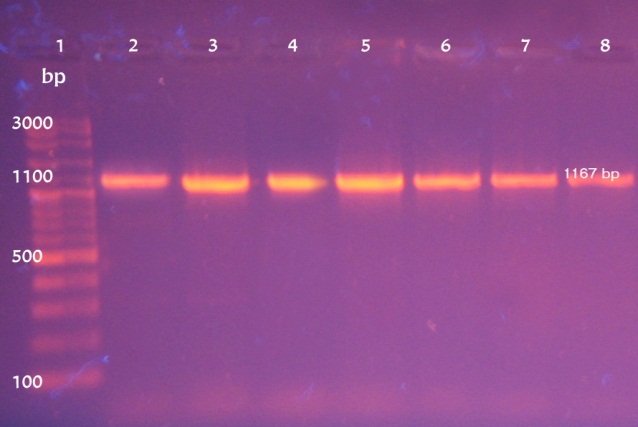 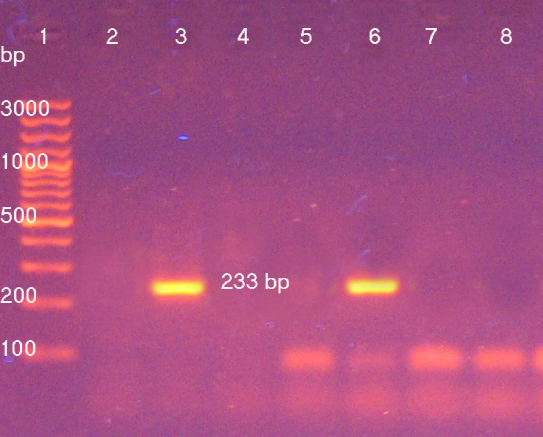 Lanes 1:  DNA molecular size marker              Lanes 1:  DNA molecular size marker     (100-bp ladder)                                                 (100-bp ladder) Lanes 2- 8: positive samples                              Lanes 2,4,5,7 and 8: Negative samples                                                                Lanes 3 and 6: positive samplesType of samplesNo. of samplesDairy plantsDairy plantsDairy plantsDairy plantsFarmers housesFarmers housesStreet vendorsStreet vendorsTotalTotalType of samplesNo. of samplesLarge scaleLarge scaleSmall scaleSmall scaleFarmers housesFarmers housesStreet vendorsStreet vendorsTotalTotalType of samplesNo. of samplesNo./10%*No./10%*No./15%*No./15%*No./50%**Milk50----213.3316.6736Kareish  cheese50----213.33213.3348         Yoghurt50----------Ice-cream50----------Total200----46.673573.5Antimicrobial agentSensitiveSensitiveResistantResistantAntimicrobial agentNo. of C. perfringens isolates%*No. of C. perfringens isolates%*Ofloxacin6100--Ampicillin+Sulbactam6100--Norfloxacin 6100--Metronidazole 583.3116.7Vancomycin583.3116.7Amoxicillin+Clavulinic acid 583.3116.7Tetracycline 583.3116.7Clindamycin466.7233.3Oxacillin233.3466.7Chloramphenicol233.3466.7Sulphamethoxazole-Trimethoprim 116.7583.3Cephalothin--6100Examined C. perfringens for No. of + ve samples%*%*Alpha toxin77100Enterotoxin2228.57